                                                           CURRICULAM VITAE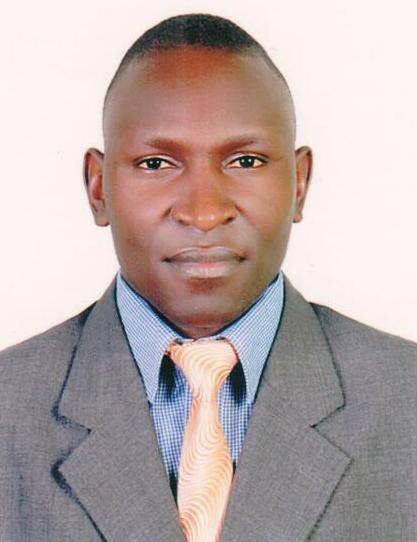 PERSONAL PROFILEName                      : BWANIKABWANIKA.331220@2freemail.com CAREER OBJECTIVESTo work in a programmed way where i can enrich my talent and skills to meet company goals and objectives with full integrity and to achieve high career growth through a continuous learning process and keep myself dynamic, visionary and competitive for the changing scenario of the world.WORKING EXPERIENCESite Supervisor, Western suppliers and contraction Uganda ( WESCO) 2006-2010Part time Team Leader, Zzest construction Company(2011-2012)Recommended  in cleaning profession by Sheraton Hotels Kampala as a party time work (June-20-2011 to May-21-2012)Team Leader, Farnek  Services L.L.C (June,2014 to January 2015)Professional Cleaner, Farnek services L.L.C (9-march-2013 up to date)EDUCATIONAL BACKGROUNDPrimary school Certificate, Mpumudde Primary School (1994-2001)Secondary School Certificate, Katwe Hill College Nakawuka (2002-2004)O Level final Certificates, London College Nansana (2005)Brick laying and concrete practice (craft part 1)Buganda Royal Institute June-July 2006WORKING SKILLSSuccessfully assessed in Core Skills as a BICS mandatory and procedures, which include;Au2 (Buffing Hard Floors)Au5 (Washing Surfaces)                                                                  Bu 1 (Dust Control Mop Sweeping)Bu2 (Damp Mopping)Bu3 (Suction Cleaning of Hard and Soft Floor Coverings)Bu25 (Cleaning of Toilet Surfaces)COMPUTER SKILLSMicro soft Excel and WordLANGUAGESWritten English and OralLuganda and Hindi (learning)STRENGTHWork under instructions Deadline and Result orientedEnergetic and dedicatedCan adjust any condition with ease(Flexible)Able to work without a supervisorHOBBIESFoot ball and watching movies                                                                                    DECLARATIONI hereby declare that the above information given is true and clear due to the best of my understanding and belief.